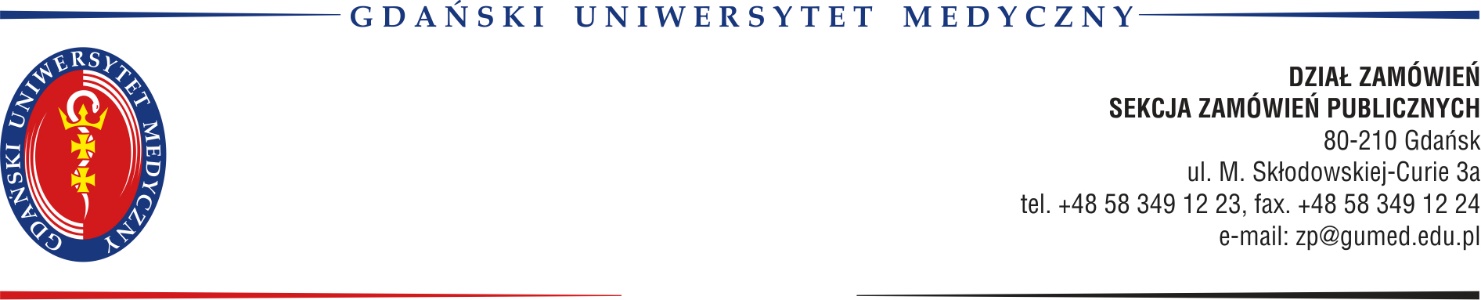 ZP/976/2018                   							         Gdańsk, dnia 15.11.2018r.Zawiadomienie o wyborze ofert  (art. 92 ustawy z dnia 29 stycznia 2004 r. -Prawo Zamówień Publicznych Dz. U. z 2018 r. poz. 1986 ze zm.)Gdański Uniwersytet Medyczny, jako Zamawiający w postępowaniu nr ZP/97/2018 prowadzonym w trybie przetargu nieograniczonego na dostawę wraz z montażem mebli w 2 pakietach dla potrzeb Gdańskiego Uniwersytetu Medycznego  zawiadamia, że w terminie składania ofert tj. do dnia 09.11.2018r. wpłynęły 2 oferty.Oferta 1 – Office Plus Gdańsk Sp. z o.o. ul. Słupecka 4 m 85, 02-309 WarszawaPakiet 1: cena – 60 pkt Okres gwarancji – 20 pktTermin wykonania – 20 pktRazem 100 pktPakiet 2: cena – 60 pkt Okres gwarancji – 20 pktTermin wykonania – 20 pktRazem 100 pktOferta 2 – Zakład Produkcyjno-Usługowo-Handlowy JAWOR Zbigniew Świadek Linowiec 22, 83-200 Starogard GdańskiPakiet 1: cena – 54,14 pkt Okres gwarancji – 20 pktTermin wykonania – 20 pktRazem 94,14 pkt Wybrano ofertę:Pakiet 1 – Oferta 1 – Office Plus Gdańsk Sp. z o.o. ul. Słupecka 4 m 85, 02-309 WarszawaPakiet 2 – Oferta 1 – Office Plus Gdańsk Sp. z o.o. ul. Słupecka 4 m 85, 02-309 WarszawaUzasadnienie wyboru:Pakiet 1 - wybrano ofertę najkorzystniejszą spośród ofert niepodlegających odrzuceniu na podstawie kryteriów określonych w SIWZ.Pakiet 2 - wpłynęła jedna ważna oferta.								                                 Z-ca Kanclerzads. Technicznych										        /-/   									            inż. Zbigniew Krawiec